SÂNGEORGIU DE MUREȘHOTEL APOLLO 4*/3*Nota: Tarifele includ -cazare, mic dejun bufet, buget de masa de 50 lei/persoana/zi, acces la centrul Spa si la Strand (in sezon), parcare, WiFi,TVA 5%*Copiii pana la 5 ani beneficiaza de gratuitate, daca nu se solicita pat suplimentar*Pentru copiii intre 5 si 12 ani se achita 50 lei/zi si jumatate din bugetul de alimentatie, cu mentiunea ca sunt cazati in camera parintilor fara pat suplimentar*Tariful pentru pat suplimentar este de 90 lei/persoana/noapte la care se adauga bugetul de masa de 50 lei/zi si se aplica pentru toate tipurile de camere*Serviciul suplimentar-tratament balneofizioterapie fara bilet de trimiteretariful pentru consultatia medicala este 100 lei/persoana/sejur (TVA zero)tariful pentru un tratament de 3 proceduri/zi/persoana este 110 lei (TVA zero)procedurile se prescriu la recomandarea medicului specialistpachetele pot fi scutite integral de TVA, doar in baza unui bilet de trimitere de la medic, adeverinta de salariat sau dupa caz cupon de pesie sau somaj SÂNGEORGIU DE MUREȘHOTEL APOLLO 4*/3*PACHETE TRATAMENT CU BILET DE TRIMITERE 2020Nota: Tarifele includ cazare cu mic dejun bufet si buget de masa de 50 lei/persoana/ziconsultatie medicala initialatratament cu 3 proceduri/persoana/zi (luni-vineri) exceptie masaj general, impachetare generala cu namol, tecar, drenaj limfaticacces la centrul Spa si la Strand (in sezon), parcare, WiFi si sunt scutite de TVATarifele sunt valabile doar in baza prezentarii urmatoarelor documente:bilet de trimitere de la medicadeverinta de salariat sau cupon de pensie sau somaj, dupa cazSTAȚIUNEA SÂNGEORGIU DE MUREȘHOTEL APOLLO 4*/3*Tarife standardHotel APOLLO ****Tarifele de cazare sunt exprimate in lei/camera/noapte, includ micul dejun bufet, acces centrul SPA si Strand (in sezon), WI-FI, parcare, TVA (5%).Hotel APOLLO ***Tariful în camerele 3*** este exprimat in lei/camera/noapte, include micul dejun bufet, Wi-Fi, parcare, TVA (5%). Nu include accesul la Centrul SPA si Strand.Nota :Copiii pana la 5 ani beneficiaza de gratuitate la cazare si mic dejun, daca nu se solicita pat suplimentar.Copiii intre 5 - 12 ani platesc un tarif de 50 lei/zi, cu mentiunea ca sunt cazati in camera parintilor fără pat suplimentar; tariful include micul dejun, acces la centrul SPA si strand (in sezon), TVA (5%), si se aplica pentru toate tipurile de camere. Tariful pentru pat suplimentar este de 90 lei/zi si se aplica pentru toate tipurile de camere; tariful include mic dejun bufet si acces la Centrul SPA si Strand (in sezon), TVA (5%).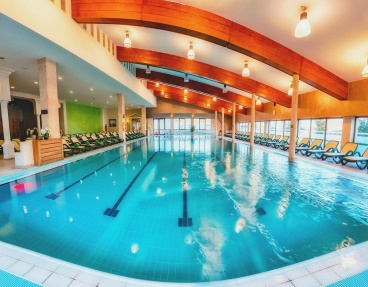 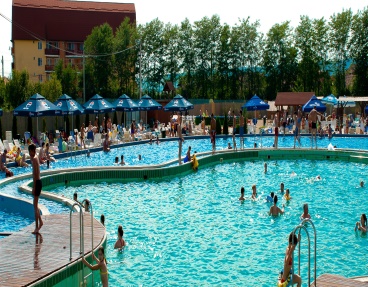 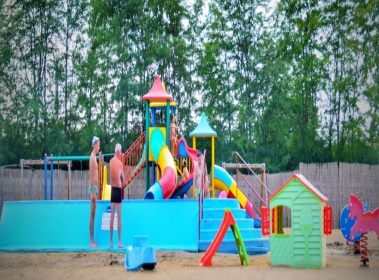 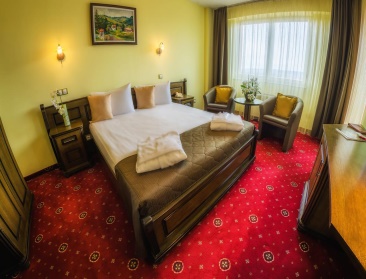 PACHETE SPECIALEPachet 3 nopţi 1 Mai (30.04.2020 - 03.05.2020)Pachet 3 nopţi Rusalii (05.06.2020 - 08.06.2020)Camera double 4****  918 lei/adult/sejurCamera double 3*** - 819 lei/adult/sejurCopil pana la 5 ani – gratuit (daca nu se solicita pat suplimentar)Copil 5 – 12 ani fara pat suplimentar  – 275 lei/sejur (cu buget masa copil)Copil 5 – 12 ani in pat suplimentar  – 395 lei/sejur (cu buget masa copil)Copil 12 – 18 ani in pat suplimentar – 520 lei/sejur (cu buget masa adult, fara buget wellness)Supliment single 270 lei/pachetPentru fiecare eveniment, pachetul este conceput pentru sejururi de 3 nopti si include:Mic dejun bufet suedezBuget restaurant 150 lei/adult/sejur Buget restaurant 75 lei/copil 5–12 ani/sejur Pranz campenesc bufet in data de 2.05.2020 pentru pachete 1 mai si pranz bufet in data de 07.06.2020 pentru pachete RusaliiBuget wellness 80 lei/adult/sejur pentru servicii de masaj, cosmetica, manichiura, coafor (la alegere)Acces nelimitat la Centrul SPA (piscina cu apa dulce, bazin cu apa sarata, sauna umeda, sauna uscata, infrasauna, jacuzzi, sala de fitness)ParcareWi-fiTarife lei/camera/sejurTarife lei/camera/sejurTotal pachet/ camera singleTotal pachet/ camera 2 adultiTotal pachet/ camera singleTotal pachet/ camera 2 adultiNr. Crt.Denumire pachetEXTRASEZONEXTRASEZONSEZONNr. Crt.Denumire pachet02.01.20-14.06.2002.01.20-14.06.2015.06.20-14.09.2015.06.20-14.09.20Nr. Crt.Denumire pachet15.09.20- 23.12.2015.09.20- 23.12.2024.12.20- 02.01.2124.12.20- 02.01.21IHOTEL APOLLO 4* - Camera dubla standardHOTEL APOLLO 4* - Camera dubla standardHOTEL APOLLO 4* - Camera dubla standardHOTEL APOLLO 4* - Camera dubla standardHOTEL APOLLO 4* - Camera dubla standardPachet 3 nopti990 1440 1350 1860 Pachet 5 nopti1600 2350 22003050 Pachet 7 nopti2100 3150 3010 4200 Pachet 10 nopti2800 420041005800 Pachet 12 nopti3240 4800 4800 6720 IIHOTEL APOLLO 4* - Camera Junior SuiteHOTEL APOLLO 4* - Camera Junior SuiteHOTEL APOLLO 4* - Camera Junior SuiteHOTEL APOLLO 4* - Camera Junior SuiteHOTEL APOLLO 4* - Camera Junior SuitePachet 3 nopti1200 1650 1500 2040 Pachet 5 nopti195027002450 3350 Pachet 7 nopti26603710 3360 4620 Pachet 10 nopti3500 5000 46006400 Pachet 12 nopti3960 5760 5400 7440 IIIHOTEL APOLLO 3* - Camera dubla standardHOTEL APOLLO 3* - Camera dubla standardHOTEL APOLLO 3* - Camera dubla standardHOTEL APOLLO 3* - Camera dubla standardHOTEL APOLLO 3* - Camera dubla standardPachet 3 nopti840 1260 1110 1560Pachet 5 nopti1350 2050 1800 2550 Pachet 7 nopti1820 2800 2450 3500 Pachet 10 nopti2400 3800 3300 4800 Pachet 12 nopti2760 43203720 5520 Total pachet/camera singleTotal pachet/camera 2 adultiTotal pachet/camera singleTotal pachet/camera 2 adultiNr. Crt.Denumire pachetNumar zile tratamentEXTRASEZONEXTRASEZONSEZONSEZONNr. Crt.Denumire pachetNumar zile tratament02.01.20-14.06.2002.01.20-14.06.2015.06.20-14.09.2015.06.20-14.09.20Nr. Crt.Denumire pachetNumar zile tratament15.09.20- 20.12.2015.09.20- 20.12.20IHOTEL APOLLO 4*HOTEL APOLLO 4*HOTEL APOLLO 4*HOTEL APOLLO 4*HOTEL APOLLO 4*HOTEL APOLLO 4*ICamera dubla standardCamera dubla standardCamera dubla standardCamera dubla standardCamera dubla standardCamera dubla standardIPachet 5 nopti52004331425413767IPachet 7 nopti52509409032634733IPachet 10 nopti83309550244786615IPachet 12 nopti103851645751957748IIHOTEL APOLLO 4*HOTEL APOLLO 4*HOTEL APOLLO 4*HOTEL APOLLO 4*HOTEL APOLLO 4*HOTEL APOLLO 4*IICamera Junior SuiteCamera Junior SuiteCamera Junior SuiteCamera Junior SuiteCamera Junior SuiteCamera Junior SuiteIIPachet 5 nopti52252366727934083IIPachet 7 nopti52871460636325177IIPachet 10 nopti83896634050137283IIPachet 12 nopti104484736458728594IIIHOTEL APOLLO 3*HOTEL APOLLO 3*HOTEL APOLLO 3*HOTEL APOLLO 3*HOTEL APOLLO 3*HOTEL APOLLO 3*IIICamera dubla standardCamera dubla standardCamera dubla standardCamera dubla standardCamera dubla standardCamera dubla standardIIIPachet 5 nopti51802302521353373IIIPachet 7 nopti52213366627064178IIIPachet 10 nopti83064514237985883IIIPachet 12 nopti103579606842986800Tipul Camerei Apollo 4*EXTRASEZONEXTRASEZONSEZONSEZONPerioada02.01.20 – 14.06.2015.09.20 – 23.12.2002.01.20 – 14.06.2015.09.20 – 23.12.2015.06.20 – 14.09.2024.12.20 - 02.01.2115.06.20 – 14.09.2024.12.20 - 02.01.21Saptamana/ WeekendD - JV- SD – JV- SSingle290 lei320 lei360 lei400Dubla380 lei440 lei530 lei570Junior Suite450 lei500 lei600 lei630Apartament Executive570 lei600 lei700 lei730 leiTipul Camerei Apollo 3*EXTRASEZONEXTRASEZONSEZONSEZONPerioada02.01.20 – 14.06.2015.09.20 – 23.12.2002.01.20 – 14.06.2015.09.20 – 23.12.2015.06.19 – 14.09.1904.12.19 - 02.01.2015.06.19 – 14.09.1904.12.19 - 02.01.20Saptamana/ WeekendD - JV- SD – JV- SSingle230 lei260 lei300 lei330 leiDubla330 lei360 lei440 lei480 leiTripla430 lei460 lei550 lei600 leiApartament380 lei420 lei500 lei540 lei